Sprotne vremenske napovedi za obdobje od srede 30.11. do 7.12.2022 so podane v vrsticah. Datum napovedi je v prvem stolpcu. Napovedi bodo bolj točne, čim bližje bomo startu jadranja 7.12.2022.             < 10 Kn                       10-20 Kn         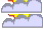       20-30 Kn               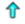 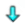 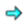 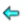   > 30 KnVrsar-PremudaVrsar-PremudaVrsar-PremudaVrsar-PremudaPremuda-PulaPremuda-PulaPula - VrsarPula - VrsarDatum napovediNoč Sre 7.NočČet. 8.DopoldneČet. 8. PopoldneČet.8.Noč8.-9.DopoldnePet. 9.Popoldne Pet. 9.Noč     9.-10.DopoldneSob.10.PopoldneSob.10.Noč     10.-11.DopoldneNed.11.PopoldneNed.12.Sreda30. 11.  2022 12° 12°14°14°12°13°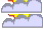 13°12°14°14°Četrtek1. 12.  202215°16°14°14°12°12°12°12°13°14°Petek2. 12.  202212°15°16°16°17°17°17°13°13°14°14°15°16°Sobota3. 12.  202212°15°16°16°17°17°17°13°13°14°14°15°16°Nedelja4. 12.  202212°15°16°16°17°17°17°13°13°14°14°15°16°NAPOVED ZA VRSARNAPOVED ZA VRSARNAPOVED ZA VRSARNAPOVED ZA VRSARNAPOVED ZA VRSARNAPOVED ZA VRSARNAPOVED ZA VRSARNAPOVED ZA VRSARNAPOVED ZA VRSARNAPOVED ZA VRSARNAPOVED ZA VRSARNAPOVED ZA VRSARNAPOVED ZA VRSARNAPOVED ZA VRSARPonedeljek5. 12.  202212°13°14°14°14°16°16°13°13°14°14°13°13°Torek6. 12.  202210°10°11°12°13°14°14°12°12°11°10°8°8°Sreda7. 12.  2022 Dopoldne10°10°11°12°13°14°14°12°12°11°10°8°8°Sreda7. 12.  2022Popoldne